OKUMA LİSTESİÇAĞ ÜNİVERSİTESİİKTİSADİ ve İDARİ BİLİMLER FAKÜLTESİÇAĞ ÜNİVERSİTESİİKTİSADİ ve İDARİ BİLİMLER FAKÜLTESİÇAĞ ÜNİVERSİTESİİKTİSADİ ve İDARİ BİLİMLER FAKÜLTESİÇAĞ ÜNİVERSİTESİİKTİSADİ ve İDARİ BİLİMLER FAKÜLTESİÇAĞ ÜNİVERSİTESİİKTİSADİ ve İDARİ BİLİMLER FAKÜLTESİÇAĞ ÜNİVERSİTESİİKTİSADİ ve İDARİ BİLİMLER FAKÜLTESİÇAĞ ÜNİVERSİTESİİKTİSADİ ve İDARİ BİLİMLER FAKÜLTESİÇAĞ ÜNİVERSİTESİİKTİSADİ ve İDARİ BİLİMLER FAKÜLTESİÇAĞ ÜNİVERSİTESİİKTİSADİ ve İDARİ BİLİMLER FAKÜLTESİÇAĞ ÜNİVERSİTESİİKTİSADİ ve İDARİ BİLİMLER FAKÜLTESİÇAĞ ÜNİVERSİTESİİKTİSADİ ve İDARİ BİLİMLER FAKÜLTESİÇAĞ ÜNİVERSİTESİİKTİSADİ ve İDARİ BİLİMLER FAKÜLTESİÇAĞ ÜNİVERSİTESİİKTİSADİ ve İDARİ BİLİMLER FAKÜLTESİÇAĞ ÜNİVERSİTESİİKTİSADİ ve İDARİ BİLİMLER FAKÜLTESİÇAĞ ÜNİVERSİTESİİKTİSADİ ve İDARİ BİLİMLER FAKÜLTESİÇAĞ ÜNİVERSİTESİİKTİSADİ ve İDARİ BİLİMLER FAKÜLTESİÇAĞ ÜNİVERSİTESİİKTİSADİ ve İDARİ BİLİMLER FAKÜLTESİÇAĞ ÜNİVERSİTESİİKTİSADİ ve İDARİ BİLİMLER FAKÜLTESİÇAĞ ÜNİVERSİTESİİKTİSADİ ve İDARİ BİLİMLER FAKÜLTESİÇAĞ ÜNİVERSİTESİİKTİSADİ ve İDARİ BİLİMLER FAKÜLTESİÇAĞ ÜNİVERSİTESİİKTİSADİ ve İDARİ BİLİMLER FAKÜLTESİÇAĞ ÜNİVERSİTESİİKTİSADİ ve İDARİ BİLİMLER FAKÜLTESİÇAĞ ÜNİVERSİTESİİKTİSADİ ve İDARİ BİLİMLER FAKÜLTESİÇAĞ ÜNİVERSİTESİİKTİSADİ ve İDARİ BİLİMLER FAKÜLTESİDersin KoduDersin KoduDersin KoduDersin KoduDersin AdıDersin AdıDersin AdıDersin AdıDersin AdıDersin AdıDersin AdıDersin AdıDersin AdıDersin AdıDersin AdıDersin AdıDersin KredisiDersin KredisiDersin KredisiDersin KredisiDersin KredisiAKTSAKTSAKTSMAN 440	MAN 440	MAN 440	MAN 440	Sürdürülebilirlik & PazarlamaSürdürülebilirlik & PazarlamaSürdürülebilirlik & PazarlamaSürdürülebilirlik & PazarlamaSürdürülebilirlik & PazarlamaSürdürülebilirlik & PazarlamaSürdürülebilirlik & PazarlamaSürdürülebilirlik & PazarlamaSürdürülebilirlik & PazarlamaSürdürülebilirlik & PazarlamaSürdürülebilirlik & PazarlamaSürdürülebilirlik & Pazarlama3 (3-0-0)3 (3-0-0)3 (3-0-0)3 (3-0-0)3 (3-0-0)666ÖnkoşullarÖnkoşullarÖnkoşullarÖnkoşullarÖnkoşullarÖnkoşullarÖnkoşullarÖnkoşullarYokYokYokYokYokYokYokYokYokYokYokYokYokYokYokYokDersin DiliDersin DiliDersin DiliDersin DiliDersin DiliDersin DiliDersin DiliDersin DiliİngilizceİngilizceİngilizceİngilizceDersin İşleniş Şekli Dersin İşleniş Şekli Dersin İşleniş Şekli Dersin İşleniş Şekli Dersin İşleniş Şekli Dersin İşleniş Şekli Çevrimiçi (Zoom) / Sanal Dünya’daÇevrimiçi (Zoom) / Sanal Dünya’daÇevrimiçi (Zoom) / Sanal Dünya’daÇevrimiçi (Zoom) / Sanal Dünya’daÇevrimiçi (Zoom) / Sanal Dünya’daÇevrimiçi (Zoom) / Sanal Dünya’daDersin Şekli ve SeviyesiDersin Şekli ve SeviyesiDersin Şekli ve SeviyesiDersin Şekli ve SeviyesiDersin Şekli ve SeviyesiDersin Şekli ve SeviyesiDersin Şekli ve SeviyesiDersin Şekli ve SeviyesiSeçmeli/4.Yıl/Bahar Yarıyılı / 7. Dönem Seçmeli/4.Yıl/Bahar Yarıyılı / 7. Dönem Seçmeli/4.Yıl/Bahar Yarıyılı / 7. Dönem Seçmeli/4.Yıl/Bahar Yarıyılı / 7. Dönem Seçmeli/4.Yıl/Bahar Yarıyılı / 7. Dönem Seçmeli/4.Yıl/Bahar Yarıyılı / 7. Dönem Seçmeli/4.Yıl/Bahar Yarıyılı / 7. Dönem Seçmeli/4.Yıl/Bahar Yarıyılı / 7. Dönem Seçmeli/4.Yıl/Bahar Yarıyılı / 7. Dönem Seçmeli/4.Yıl/Bahar Yarıyılı / 7. Dönem Seçmeli/4.Yıl/Bahar Yarıyılı / 7. Dönem Seçmeli/4.Yıl/Bahar Yarıyılı / 7. Dönem Seçmeli/4.Yıl/Bahar Yarıyılı / 7. Dönem Seçmeli/4.Yıl/Bahar Yarıyılı / 7. Dönem Seçmeli/4.Yıl/Bahar Yarıyılı / 7. Dönem Seçmeli/4.Yıl/Bahar Yarıyılı / 7. Dönem Öğretim ÜyeleriÖğretim ÜyeleriÖğretim ÜyeleriÖğretim ÜyeleriÖğretim Üyeleriİsim(ler)İsim(ler)İsim(ler)İsim(ler)İsim(ler)İsim(ler)Ders SaatiDers SaatiDers SaatiDers SaatiDers SaatiDers SaatiGörüşme SaatleriGörüşme SaatleriGörüşme SaatleriGörüşme SaatleriİletişimİletişimİletişimDersin YürütücüsüDersin AsistanıDersin YürütücüsüDersin AsistanıDersin YürütücüsüDersin AsistanıDersin YürütücüsüDersin AsistanıDersin YürütücüsüDersin AsistanıDoç. Dr.  Murat GülmezDr.Öğr.Üyesi Duygu GürArş. Gör. Gizem KoçakDoç. Dr.  Murat GülmezDr.Öğr.Üyesi Duygu GürArş. Gör. Gizem KoçakDoç. Dr.  Murat GülmezDr.Öğr.Üyesi Duygu GürArş. Gör. Gizem KoçakDoç. Dr.  Murat GülmezDr.Öğr.Üyesi Duygu GürArş. Gör. Gizem KoçakDoç. Dr.  Murat GülmezDr.Öğr.Üyesi Duygu GürArş. Gör. Gizem KoçakDoç. Dr.  Murat GülmezDr.Öğr.Üyesi Duygu GürArş. Gör. Gizem KoçakCuma16:30-18:00Cuma16:30-18:00Cuma16:30-18:00Cuma16:30-18:00Cuma16:30-18:00Cuma16:30-18:00Salı13.45-16.00Salı13.45-16.00Salı13.45-16.00Salı13.45-16.00mgulmez@cag.edu.trduygugur@cag.edu.trgizemari@cag.edu.tr mgulmez@cag.edu.trduygugur@cag.edu.trgizemari@cag.edu.tr mgulmez@cag.edu.trduygugur@cag.edu.trgizemari@cag.edu.tr Dersin AmacıDersin AmacıDersin AmacıDersin AmacıDersin AmacıSürdürülebilirlik konusunda kapsamlı bir farkındalık, geniş bir sürdürülebilirlik uygulamaları anlayışı yaratmak ve farkındalığı artırmaktır. Öğrencilerin deneyimsel öğrenme araçlarını uygulayarak işletmeler ve diğer kuruluşların daha sürdürülebilir bir dünya için çabaları hakkında bilgi edinmelerini sağlamaktır.Sürdürülebilirlik konusunda kapsamlı bir farkındalık, geniş bir sürdürülebilirlik uygulamaları anlayışı yaratmak ve farkındalığı artırmaktır. Öğrencilerin deneyimsel öğrenme araçlarını uygulayarak işletmeler ve diğer kuruluşların daha sürdürülebilir bir dünya için çabaları hakkında bilgi edinmelerini sağlamaktır.Sürdürülebilirlik konusunda kapsamlı bir farkındalık, geniş bir sürdürülebilirlik uygulamaları anlayışı yaratmak ve farkındalığı artırmaktır. Öğrencilerin deneyimsel öğrenme araçlarını uygulayarak işletmeler ve diğer kuruluşların daha sürdürülebilir bir dünya için çabaları hakkında bilgi edinmelerini sağlamaktır.Sürdürülebilirlik konusunda kapsamlı bir farkındalık, geniş bir sürdürülebilirlik uygulamaları anlayışı yaratmak ve farkındalığı artırmaktır. Öğrencilerin deneyimsel öğrenme araçlarını uygulayarak işletmeler ve diğer kuruluşların daha sürdürülebilir bir dünya için çabaları hakkında bilgi edinmelerini sağlamaktır.Sürdürülebilirlik konusunda kapsamlı bir farkındalık, geniş bir sürdürülebilirlik uygulamaları anlayışı yaratmak ve farkındalığı artırmaktır. Öğrencilerin deneyimsel öğrenme araçlarını uygulayarak işletmeler ve diğer kuruluşların daha sürdürülebilir bir dünya için çabaları hakkında bilgi edinmelerini sağlamaktır.Sürdürülebilirlik konusunda kapsamlı bir farkındalık, geniş bir sürdürülebilirlik uygulamaları anlayışı yaratmak ve farkındalığı artırmaktır. Öğrencilerin deneyimsel öğrenme araçlarını uygulayarak işletmeler ve diğer kuruluşların daha sürdürülebilir bir dünya için çabaları hakkında bilgi edinmelerini sağlamaktır.Sürdürülebilirlik konusunda kapsamlı bir farkındalık, geniş bir sürdürülebilirlik uygulamaları anlayışı yaratmak ve farkındalığı artırmaktır. Öğrencilerin deneyimsel öğrenme araçlarını uygulayarak işletmeler ve diğer kuruluşların daha sürdürülebilir bir dünya için çabaları hakkında bilgi edinmelerini sağlamaktır.Sürdürülebilirlik konusunda kapsamlı bir farkındalık, geniş bir sürdürülebilirlik uygulamaları anlayışı yaratmak ve farkındalığı artırmaktır. Öğrencilerin deneyimsel öğrenme araçlarını uygulayarak işletmeler ve diğer kuruluşların daha sürdürülebilir bir dünya için çabaları hakkında bilgi edinmelerini sağlamaktır.Sürdürülebilirlik konusunda kapsamlı bir farkındalık, geniş bir sürdürülebilirlik uygulamaları anlayışı yaratmak ve farkındalığı artırmaktır. Öğrencilerin deneyimsel öğrenme araçlarını uygulayarak işletmeler ve diğer kuruluşların daha sürdürülebilir bir dünya için çabaları hakkında bilgi edinmelerini sağlamaktır.Sürdürülebilirlik konusunda kapsamlı bir farkındalık, geniş bir sürdürülebilirlik uygulamaları anlayışı yaratmak ve farkındalığı artırmaktır. Öğrencilerin deneyimsel öğrenme araçlarını uygulayarak işletmeler ve diğer kuruluşların daha sürdürülebilir bir dünya için çabaları hakkında bilgi edinmelerini sağlamaktır.Sürdürülebilirlik konusunda kapsamlı bir farkındalık, geniş bir sürdürülebilirlik uygulamaları anlayışı yaratmak ve farkındalığı artırmaktır. Öğrencilerin deneyimsel öğrenme araçlarını uygulayarak işletmeler ve diğer kuruluşların daha sürdürülebilir bir dünya için çabaları hakkında bilgi edinmelerini sağlamaktır.Sürdürülebilirlik konusunda kapsamlı bir farkındalık, geniş bir sürdürülebilirlik uygulamaları anlayışı yaratmak ve farkındalığı artırmaktır. Öğrencilerin deneyimsel öğrenme araçlarını uygulayarak işletmeler ve diğer kuruluşların daha sürdürülebilir bir dünya için çabaları hakkında bilgi edinmelerini sağlamaktır.Sürdürülebilirlik konusunda kapsamlı bir farkındalık, geniş bir sürdürülebilirlik uygulamaları anlayışı yaratmak ve farkındalığı artırmaktır. Öğrencilerin deneyimsel öğrenme araçlarını uygulayarak işletmeler ve diğer kuruluşların daha sürdürülebilir bir dünya için çabaları hakkında bilgi edinmelerini sağlamaktır.Sürdürülebilirlik konusunda kapsamlı bir farkındalık, geniş bir sürdürülebilirlik uygulamaları anlayışı yaratmak ve farkındalığı artırmaktır. Öğrencilerin deneyimsel öğrenme araçlarını uygulayarak işletmeler ve diğer kuruluşların daha sürdürülebilir bir dünya için çabaları hakkında bilgi edinmelerini sağlamaktır.Sürdürülebilirlik konusunda kapsamlı bir farkındalık, geniş bir sürdürülebilirlik uygulamaları anlayışı yaratmak ve farkındalığı artırmaktır. Öğrencilerin deneyimsel öğrenme araçlarını uygulayarak işletmeler ve diğer kuruluşların daha sürdürülebilir bir dünya için çabaları hakkında bilgi edinmelerini sağlamaktır.Sürdürülebilirlik konusunda kapsamlı bir farkındalık, geniş bir sürdürülebilirlik uygulamaları anlayışı yaratmak ve farkındalığı artırmaktır. Öğrencilerin deneyimsel öğrenme araçlarını uygulayarak işletmeler ve diğer kuruluşların daha sürdürülebilir bir dünya için çabaları hakkında bilgi edinmelerini sağlamaktır.Sürdürülebilirlik konusunda kapsamlı bir farkındalık, geniş bir sürdürülebilirlik uygulamaları anlayışı yaratmak ve farkındalığı artırmaktır. Öğrencilerin deneyimsel öğrenme araçlarını uygulayarak işletmeler ve diğer kuruluşların daha sürdürülebilir bir dünya için çabaları hakkında bilgi edinmelerini sağlamaktır.Sürdürülebilirlik konusunda kapsamlı bir farkındalık, geniş bir sürdürülebilirlik uygulamaları anlayışı yaratmak ve farkındalığı artırmaktır. Öğrencilerin deneyimsel öğrenme araçlarını uygulayarak işletmeler ve diğer kuruluşların daha sürdürülebilir bir dünya için çabaları hakkında bilgi edinmelerini sağlamaktır.Sürdürülebilirlik konusunda kapsamlı bir farkındalık, geniş bir sürdürülebilirlik uygulamaları anlayışı yaratmak ve farkındalığı artırmaktır. Öğrencilerin deneyimsel öğrenme araçlarını uygulayarak işletmeler ve diğer kuruluşların daha sürdürülebilir bir dünya için çabaları hakkında bilgi edinmelerini sağlamaktır.Dersin Öğrenim ÇıktılarıDersin Öğrenim ÇıktılarıDersi başarı ile tamamlayan öğrencilerDersi başarı ile tamamlayan öğrencilerDersi başarı ile tamamlayan öğrencilerDersi başarı ile tamamlayan öğrencilerDersi başarı ile tamamlayan öğrencilerDersi başarı ile tamamlayan öğrencilerDersi başarı ile tamamlayan öğrencilerDersi başarı ile tamamlayan öğrencilerDersi başarı ile tamamlayan öğrencilerDersi başarı ile tamamlayan öğrencilerDersi başarı ile tamamlayan öğrencilerDersi başarı ile tamamlayan öğrencilerDersi başarı ile tamamlayan öğrencilerDersi başarı ile tamamlayan öğrencilerDersi başarı ile tamamlayan öğrencilerDersi başarı ile tamamlayan öğrencilerDersi başarı ile tamamlayan öğrencilerİlişkiİlişkiİlişkiİlişkiDersin Öğrenim ÇıktılarıDersin Öğrenim ÇıktılarıDersi başarı ile tamamlayan öğrencilerDersi başarı ile tamamlayan öğrencilerDersi başarı ile tamamlayan öğrencilerDersi başarı ile tamamlayan öğrencilerDersi başarı ile tamamlayan öğrencilerDersi başarı ile tamamlayan öğrencilerDersi başarı ile tamamlayan öğrencilerDersi başarı ile tamamlayan öğrencilerDersi başarı ile tamamlayan öğrencilerDersi başarı ile tamamlayan öğrencilerDersi başarı ile tamamlayan öğrencilerDersi başarı ile tamamlayan öğrencilerDersi başarı ile tamamlayan öğrencilerDersi başarı ile tamamlayan öğrencilerDersi başarı ile tamamlayan öğrencilerDersi başarı ile tamamlayan öğrencilerDersi başarı ile tamamlayan öğrencilerProg. ÇıktısıProg. ÇıktısıProg. ÇıktısıNet EtkiDersin Öğrenim ÇıktılarıDersin Öğrenim Çıktıları1Sürdürülebilirlik kavramını ve sürdürülebilir kalkınma hedeflerini tanımlayabilecektirSürdürülebilirlik kavramını ve sürdürülebilir kalkınma hedeflerini tanımlayabilecektirSürdürülebilirlik kavramını ve sürdürülebilir kalkınma hedeflerini tanımlayabilecektirSürdürülebilirlik kavramını ve sürdürülebilir kalkınma hedeflerini tanımlayabilecektirSürdürülebilirlik kavramını ve sürdürülebilir kalkınma hedeflerini tanımlayabilecektirSürdürülebilirlik kavramını ve sürdürülebilir kalkınma hedeflerini tanımlayabilecektirSürdürülebilirlik kavramını ve sürdürülebilir kalkınma hedeflerini tanımlayabilecektirSürdürülebilirlik kavramını ve sürdürülebilir kalkınma hedeflerini tanımlayabilecektirSürdürülebilirlik kavramını ve sürdürülebilir kalkınma hedeflerini tanımlayabilecektirSürdürülebilirlik kavramını ve sürdürülebilir kalkınma hedeflerini tanımlayabilecektirSürdürülebilirlik kavramını ve sürdürülebilir kalkınma hedeflerini tanımlayabilecektirSürdürülebilirlik kavramını ve sürdürülebilir kalkınma hedeflerini tanımlayabilecektirSürdürülebilirlik kavramını ve sürdürülebilir kalkınma hedeflerini tanımlayabilecektirSürdürülebilirlik kavramını ve sürdürülebilir kalkınma hedeflerini tanımlayabilecektirSürdürülebilirlik kavramını ve sürdürülebilir kalkınma hedeflerini tanımlayabilecektirSürdürülebilirlik kavramını ve sürdürülebilir kalkınma hedeflerini tanımlayabilecektirSürdürülebilirlik kavramını ve sürdürülebilir kalkınma hedeflerini tanımlayabilecektir3334Dersin Öğrenim ÇıktılarıDersin Öğrenim Çıktıları2Pazarlama için sürdürülebilirlik kavramının neden önemli olduğunu açıklayabilecektir.Pazarlama için sürdürülebilirlik kavramının neden önemli olduğunu açıklayabilecektir.Pazarlama için sürdürülebilirlik kavramının neden önemli olduğunu açıklayabilecektir.Pazarlama için sürdürülebilirlik kavramının neden önemli olduğunu açıklayabilecektir.Pazarlama için sürdürülebilirlik kavramının neden önemli olduğunu açıklayabilecektir.Pazarlama için sürdürülebilirlik kavramının neden önemli olduğunu açıklayabilecektir.Pazarlama için sürdürülebilirlik kavramının neden önemli olduğunu açıklayabilecektir.Pazarlama için sürdürülebilirlik kavramının neden önemli olduğunu açıklayabilecektir.Pazarlama için sürdürülebilirlik kavramının neden önemli olduğunu açıklayabilecektir.Pazarlama için sürdürülebilirlik kavramının neden önemli olduğunu açıklayabilecektir.Pazarlama için sürdürülebilirlik kavramının neden önemli olduğunu açıklayabilecektir.Pazarlama için sürdürülebilirlik kavramının neden önemli olduğunu açıklayabilecektir.Pazarlama için sürdürülebilirlik kavramının neden önemli olduğunu açıklayabilecektir.Pazarlama için sürdürülebilirlik kavramının neden önemli olduğunu açıklayabilecektir.Pazarlama için sürdürülebilirlik kavramının neden önemli olduğunu açıklayabilecektir.Pazarlama için sürdürülebilirlik kavramının neden önemli olduğunu açıklayabilecektir.Pazarlama için sürdürülebilirlik kavramının neden önemli olduğunu açıklayabilecektir.3334Dersin Öğrenim ÇıktılarıDersin Öğrenim Çıktıları3İşletmelerin ve diğer organizasyonların sürdürülebilir bir dünyaya nasıl katkı sağlayabileceklerini ve sürdürülebilir pazarlamaya nasıl entegre olabileceklerini fark edecektir.İşletmelerin ve diğer organizasyonların sürdürülebilir bir dünyaya nasıl katkı sağlayabileceklerini ve sürdürülebilir pazarlamaya nasıl entegre olabileceklerini fark edecektir.İşletmelerin ve diğer organizasyonların sürdürülebilir bir dünyaya nasıl katkı sağlayabileceklerini ve sürdürülebilir pazarlamaya nasıl entegre olabileceklerini fark edecektir.İşletmelerin ve diğer organizasyonların sürdürülebilir bir dünyaya nasıl katkı sağlayabileceklerini ve sürdürülebilir pazarlamaya nasıl entegre olabileceklerini fark edecektir.İşletmelerin ve diğer organizasyonların sürdürülebilir bir dünyaya nasıl katkı sağlayabileceklerini ve sürdürülebilir pazarlamaya nasıl entegre olabileceklerini fark edecektir.İşletmelerin ve diğer organizasyonların sürdürülebilir bir dünyaya nasıl katkı sağlayabileceklerini ve sürdürülebilir pazarlamaya nasıl entegre olabileceklerini fark edecektir.İşletmelerin ve diğer organizasyonların sürdürülebilir bir dünyaya nasıl katkı sağlayabileceklerini ve sürdürülebilir pazarlamaya nasıl entegre olabileceklerini fark edecektir.İşletmelerin ve diğer organizasyonların sürdürülebilir bir dünyaya nasıl katkı sağlayabileceklerini ve sürdürülebilir pazarlamaya nasıl entegre olabileceklerini fark edecektir.İşletmelerin ve diğer organizasyonların sürdürülebilir bir dünyaya nasıl katkı sağlayabileceklerini ve sürdürülebilir pazarlamaya nasıl entegre olabileceklerini fark edecektir.İşletmelerin ve diğer organizasyonların sürdürülebilir bir dünyaya nasıl katkı sağlayabileceklerini ve sürdürülebilir pazarlamaya nasıl entegre olabileceklerini fark edecektir.İşletmelerin ve diğer organizasyonların sürdürülebilir bir dünyaya nasıl katkı sağlayabileceklerini ve sürdürülebilir pazarlamaya nasıl entegre olabileceklerini fark edecektir.İşletmelerin ve diğer organizasyonların sürdürülebilir bir dünyaya nasıl katkı sağlayabileceklerini ve sürdürülebilir pazarlamaya nasıl entegre olabileceklerini fark edecektir.İşletmelerin ve diğer organizasyonların sürdürülebilir bir dünyaya nasıl katkı sağlayabileceklerini ve sürdürülebilir pazarlamaya nasıl entegre olabileceklerini fark edecektir.İşletmelerin ve diğer organizasyonların sürdürülebilir bir dünyaya nasıl katkı sağlayabileceklerini ve sürdürülebilir pazarlamaya nasıl entegre olabileceklerini fark edecektir.İşletmelerin ve diğer organizasyonların sürdürülebilir bir dünyaya nasıl katkı sağlayabileceklerini ve sürdürülebilir pazarlamaya nasıl entegre olabileceklerini fark edecektir.İşletmelerin ve diğer organizasyonların sürdürülebilir bir dünyaya nasıl katkı sağlayabileceklerini ve sürdürülebilir pazarlamaya nasıl entegre olabileceklerini fark edecektir.İşletmelerin ve diğer organizasyonların sürdürülebilir bir dünyaya nasıl katkı sağlayabileceklerini ve sürdürülebilir pazarlamaya nasıl entegre olabileceklerini fark edecektir.3334Dersin Öğrenim ÇıktılarıDersin Öğrenim Çıktıları4Uluslararası sanal takım çalışmasını deneyimleyecektir.Uluslararası sanal takım çalışmasını deneyimleyecektir.Uluslararası sanal takım çalışmasını deneyimleyecektir.Uluslararası sanal takım çalışmasını deneyimleyecektir.Uluslararası sanal takım çalışmasını deneyimleyecektir.Uluslararası sanal takım çalışmasını deneyimleyecektir.Uluslararası sanal takım çalışmasını deneyimleyecektir.Uluslararası sanal takım çalışmasını deneyimleyecektir.Uluslararası sanal takım çalışmasını deneyimleyecektir.Uluslararası sanal takım çalışmasını deneyimleyecektir.Uluslararası sanal takım çalışmasını deneyimleyecektir.Uluslararası sanal takım çalışmasını deneyimleyecektir.Uluslararası sanal takım çalışmasını deneyimleyecektir.Uluslararası sanal takım çalışmasını deneyimleyecektir.Uluslararası sanal takım çalışmasını deneyimleyecektir.Uluslararası sanal takım çalışmasını deneyimleyecektir.Uluslararası sanal takım çalışmasını deneyimleyecektir.1,6,91,6,91,6,95Ders Tanımı: Kurs dört ana konuya odaklanmaktadır: (i) sürdürülebilirliğin anlamı, üçlü alt satır çerçevesi ve sürdürülebilir pazarlama kavramı, ve bu kavramların tanımları (ii) sürdürülebilirlik ve pazarlama arasındaki ilişki, (iii) pazarlama planı hazırlamak (iv) kuruluşlar tarafından sürdürülebilirlik uygulamalarını anlamak ve deneyimlemek için benzersiz bir 3D dijital platform kullanmak (v) uluslararası bir projede sanal bir ekip olarak çalışma. Esas vurgu, sürdürülebilirlik konularının entegre bir şekilde anlaşılması ve kuruluşların ve işletmelerin bu anlamda nasıl davrandığı üzerinedir.Ders Tanımı: Kurs dört ana konuya odaklanmaktadır: (i) sürdürülebilirliğin anlamı, üçlü alt satır çerçevesi ve sürdürülebilir pazarlama kavramı, ve bu kavramların tanımları (ii) sürdürülebilirlik ve pazarlama arasındaki ilişki, (iii) pazarlama planı hazırlamak (iv) kuruluşlar tarafından sürdürülebilirlik uygulamalarını anlamak ve deneyimlemek için benzersiz bir 3D dijital platform kullanmak (v) uluslararası bir projede sanal bir ekip olarak çalışma. Esas vurgu, sürdürülebilirlik konularının entegre bir şekilde anlaşılması ve kuruluşların ve işletmelerin bu anlamda nasıl davrandığı üzerinedir.Ders Tanımı: Kurs dört ana konuya odaklanmaktadır: (i) sürdürülebilirliğin anlamı, üçlü alt satır çerçevesi ve sürdürülebilir pazarlama kavramı, ve bu kavramların tanımları (ii) sürdürülebilirlik ve pazarlama arasındaki ilişki, (iii) pazarlama planı hazırlamak (iv) kuruluşlar tarafından sürdürülebilirlik uygulamalarını anlamak ve deneyimlemek için benzersiz bir 3D dijital platform kullanmak (v) uluslararası bir projede sanal bir ekip olarak çalışma. Esas vurgu, sürdürülebilirlik konularının entegre bir şekilde anlaşılması ve kuruluşların ve işletmelerin bu anlamda nasıl davrandığı üzerinedir.Ders Tanımı: Kurs dört ana konuya odaklanmaktadır: (i) sürdürülebilirliğin anlamı, üçlü alt satır çerçevesi ve sürdürülebilir pazarlama kavramı, ve bu kavramların tanımları (ii) sürdürülebilirlik ve pazarlama arasındaki ilişki, (iii) pazarlama planı hazırlamak (iv) kuruluşlar tarafından sürdürülebilirlik uygulamalarını anlamak ve deneyimlemek için benzersiz bir 3D dijital platform kullanmak (v) uluslararası bir projede sanal bir ekip olarak çalışma. Esas vurgu, sürdürülebilirlik konularının entegre bir şekilde anlaşılması ve kuruluşların ve işletmelerin bu anlamda nasıl davrandığı üzerinedir.Ders Tanımı: Kurs dört ana konuya odaklanmaktadır: (i) sürdürülebilirliğin anlamı, üçlü alt satır çerçevesi ve sürdürülebilir pazarlama kavramı, ve bu kavramların tanımları (ii) sürdürülebilirlik ve pazarlama arasındaki ilişki, (iii) pazarlama planı hazırlamak (iv) kuruluşlar tarafından sürdürülebilirlik uygulamalarını anlamak ve deneyimlemek için benzersiz bir 3D dijital platform kullanmak (v) uluslararası bir projede sanal bir ekip olarak çalışma. Esas vurgu, sürdürülebilirlik konularının entegre bir şekilde anlaşılması ve kuruluşların ve işletmelerin bu anlamda nasıl davrandığı üzerinedir.Ders Tanımı: Kurs dört ana konuya odaklanmaktadır: (i) sürdürülebilirliğin anlamı, üçlü alt satır çerçevesi ve sürdürülebilir pazarlama kavramı, ve bu kavramların tanımları (ii) sürdürülebilirlik ve pazarlama arasındaki ilişki, (iii) pazarlama planı hazırlamak (iv) kuruluşlar tarafından sürdürülebilirlik uygulamalarını anlamak ve deneyimlemek için benzersiz bir 3D dijital platform kullanmak (v) uluslararası bir projede sanal bir ekip olarak çalışma. Esas vurgu, sürdürülebilirlik konularının entegre bir şekilde anlaşılması ve kuruluşların ve işletmelerin bu anlamda nasıl davrandığı üzerinedir.Ders Tanımı: Kurs dört ana konuya odaklanmaktadır: (i) sürdürülebilirliğin anlamı, üçlü alt satır çerçevesi ve sürdürülebilir pazarlama kavramı, ve bu kavramların tanımları (ii) sürdürülebilirlik ve pazarlama arasındaki ilişki, (iii) pazarlama planı hazırlamak (iv) kuruluşlar tarafından sürdürülebilirlik uygulamalarını anlamak ve deneyimlemek için benzersiz bir 3D dijital platform kullanmak (v) uluslararası bir projede sanal bir ekip olarak çalışma. Esas vurgu, sürdürülebilirlik konularının entegre bir şekilde anlaşılması ve kuruluşların ve işletmelerin bu anlamda nasıl davrandığı üzerinedir.Ders Tanımı: Kurs dört ana konuya odaklanmaktadır: (i) sürdürülebilirliğin anlamı, üçlü alt satır çerçevesi ve sürdürülebilir pazarlama kavramı, ve bu kavramların tanımları (ii) sürdürülebilirlik ve pazarlama arasındaki ilişki, (iii) pazarlama planı hazırlamak (iv) kuruluşlar tarafından sürdürülebilirlik uygulamalarını anlamak ve deneyimlemek için benzersiz bir 3D dijital platform kullanmak (v) uluslararası bir projede sanal bir ekip olarak çalışma. Esas vurgu, sürdürülebilirlik konularının entegre bir şekilde anlaşılması ve kuruluşların ve işletmelerin bu anlamda nasıl davrandığı üzerinedir.Ders Tanımı: Kurs dört ana konuya odaklanmaktadır: (i) sürdürülebilirliğin anlamı, üçlü alt satır çerçevesi ve sürdürülebilir pazarlama kavramı, ve bu kavramların tanımları (ii) sürdürülebilirlik ve pazarlama arasındaki ilişki, (iii) pazarlama planı hazırlamak (iv) kuruluşlar tarafından sürdürülebilirlik uygulamalarını anlamak ve deneyimlemek için benzersiz bir 3D dijital platform kullanmak (v) uluslararası bir projede sanal bir ekip olarak çalışma. Esas vurgu, sürdürülebilirlik konularının entegre bir şekilde anlaşılması ve kuruluşların ve işletmelerin bu anlamda nasıl davrandığı üzerinedir.Ders Tanımı: Kurs dört ana konuya odaklanmaktadır: (i) sürdürülebilirliğin anlamı, üçlü alt satır çerçevesi ve sürdürülebilir pazarlama kavramı, ve bu kavramların tanımları (ii) sürdürülebilirlik ve pazarlama arasındaki ilişki, (iii) pazarlama planı hazırlamak (iv) kuruluşlar tarafından sürdürülebilirlik uygulamalarını anlamak ve deneyimlemek için benzersiz bir 3D dijital platform kullanmak (v) uluslararası bir projede sanal bir ekip olarak çalışma. Esas vurgu, sürdürülebilirlik konularının entegre bir şekilde anlaşılması ve kuruluşların ve işletmelerin bu anlamda nasıl davrandığı üzerinedir.Ders Tanımı: Kurs dört ana konuya odaklanmaktadır: (i) sürdürülebilirliğin anlamı, üçlü alt satır çerçevesi ve sürdürülebilir pazarlama kavramı, ve bu kavramların tanımları (ii) sürdürülebilirlik ve pazarlama arasındaki ilişki, (iii) pazarlama planı hazırlamak (iv) kuruluşlar tarafından sürdürülebilirlik uygulamalarını anlamak ve deneyimlemek için benzersiz bir 3D dijital platform kullanmak (v) uluslararası bir projede sanal bir ekip olarak çalışma. Esas vurgu, sürdürülebilirlik konularının entegre bir şekilde anlaşılması ve kuruluşların ve işletmelerin bu anlamda nasıl davrandığı üzerinedir.Ders Tanımı: Kurs dört ana konuya odaklanmaktadır: (i) sürdürülebilirliğin anlamı, üçlü alt satır çerçevesi ve sürdürülebilir pazarlama kavramı, ve bu kavramların tanımları (ii) sürdürülebilirlik ve pazarlama arasındaki ilişki, (iii) pazarlama planı hazırlamak (iv) kuruluşlar tarafından sürdürülebilirlik uygulamalarını anlamak ve deneyimlemek için benzersiz bir 3D dijital platform kullanmak (v) uluslararası bir projede sanal bir ekip olarak çalışma. Esas vurgu, sürdürülebilirlik konularının entegre bir şekilde anlaşılması ve kuruluşların ve işletmelerin bu anlamda nasıl davrandığı üzerinedir.Ders Tanımı: Kurs dört ana konuya odaklanmaktadır: (i) sürdürülebilirliğin anlamı, üçlü alt satır çerçevesi ve sürdürülebilir pazarlama kavramı, ve bu kavramların tanımları (ii) sürdürülebilirlik ve pazarlama arasındaki ilişki, (iii) pazarlama planı hazırlamak (iv) kuruluşlar tarafından sürdürülebilirlik uygulamalarını anlamak ve deneyimlemek için benzersiz bir 3D dijital platform kullanmak (v) uluslararası bir projede sanal bir ekip olarak çalışma. Esas vurgu, sürdürülebilirlik konularının entegre bir şekilde anlaşılması ve kuruluşların ve işletmelerin bu anlamda nasıl davrandığı üzerinedir.Ders Tanımı: Kurs dört ana konuya odaklanmaktadır: (i) sürdürülebilirliğin anlamı, üçlü alt satır çerçevesi ve sürdürülebilir pazarlama kavramı, ve bu kavramların tanımları (ii) sürdürülebilirlik ve pazarlama arasındaki ilişki, (iii) pazarlama planı hazırlamak (iv) kuruluşlar tarafından sürdürülebilirlik uygulamalarını anlamak ve deneyimlemek için benzersiz bir 3D dijital platform kullanmak (v) uluslararası bir projede sanal bir ekip olarak çalışma. Esas vurgu, sürdürülebilirlik konularının entegre bir şekilde anlaşılması ve kuruluşların ve işletmelerin bu anlamda nasıl davrandığı üzerinedir.Ders Tanımı: Kurs dört ana konuya odaklanmaktadır: (i) sürdürülebilirliğin anlamı, üçlü alt satır çerçevesi ve sürdürülebilir pazarlama kavramı, ve bu kavramların tanımları (ii) sürdürülebilirlik ve pazarlama arasındaki ilişki, (iii) pazarlama planı hazırlamak (iv) kuruluşlar tarafından sürdürülebilirlik uygulamalarını anlamak ve deneyimlemek için benzersiz bir 3D dijital platform kullanmak (v) uluslararası bir projede sanal bir ekip olarak çalışma. Esas vurgu, sürdürülebilirlik konularının entegre bir şekilde anlaşılması ve kuruluşların ve işletmelerin bu anlamda nasıl davrandığı üzerinedir.Ders Tanımı: Kurs dört ana konuya odaklanmaktadır: (i) sürdürülebilirliğin anlamı, üçlü alt satır çerçevesi ve sürdürülebilir pazarlama kavramı, ve bu kavramların tanımları (ii) sürdürülebilirlik ve pazarlama arasındaki ilişki, (iii) pazarlama planı hazırlamak (iv) kuruluşlar tarafından sürdürülebilirlik uygulamalarını anlamak ve deneyimlemek için benzersiz bir 3D dijital platform kullanmak (v) uluslararası bir projede sanal bir ekip olarak çalışma. Esas vurgu, sürdürülebilirlik konularının entegre bir şekilde anlaşılması ve kuruluşların ve işletmelerin bu anlamda nasıl davrandığı üzerinedir.Ders Tanımı: Kurs dört ana konuya odaklanmaktadır: (i) sürdürülebilirliğin anlamı, üçlü alt satır çerçevesi ve sürdürülebilir pazarlama kavramı, ve bu kavramların tanımları (ii) sürdürülebilirlik ve pazarlama arasındaki ilişki, (iii) pazarlama planı hazırlamak (iv) kuruluşlar tarafından sürdürülebilirlik uygulamalarını anlamak ve deneyimlemek için benzersiz bir 3D dijital platform kullanmak (v) uluslararası bir projede sanal bir ekip olarak çalışma. Esas vurgu, sürdürülebilirlik konularının entegre bir şekilde anlaşılması ve kuruluşların ve işletmelerin bu anlamda nasıl davrandığı üzerinedir.Ders Tanımı: Kurs dört ana konuya odaklanmaktadır: (i) sürdürülebilirliğin anlamı, üçlü alt satır çerçevesi ve sürdürülebilir pazarlama kavramı, ve bu kavramların tanımları (ii) sürdürülebilirlik ve pazarlama arasındaki ilişki, (iii) pazarlama planı hazırlamak (iv) kuruluşlar tarafından sürdürülebilirlik uygulamalarını anlamak ve deneyimlemek için benzersiz bir 3D dijital platform kullanmak (v) uluslararası bir projede sanal bir ekip olarak çalışma. Esas vurgu, sürdürülebilirlik konularının entegre bir şekilde anlaşılması ve kuruluşların ve işletmelerin bu anlamda nasıl davrandığı üzerinedir.Ders Tanımı: Kurs dört ana konuya odaklanmaktadır: (i) sürdürülebilirliğin anlamı, üçlü alt satır çerçevesi ve sürdürülebilir pazarlama kavramı, ve bu kavramların tanımları (ii) sürdürülebilirlik ve pazarlama arasındaki ilişki, (iii) pazarlama planı hazırlamak (iv) kuruluşlar tarafından sürdürülebilirlik uygulamalarını anlamak ve deneyimlemek için benzersiz bir 3D dijital platform kullanmak (v) uluslararası bir projede sanal bir ekip olarak çalışma. Esas vurgu, sürdürülebilirlik konularının entegre bir şekilde anlaşılması ve kuruluşların ve işletmelerin bu anlamda nasıl davrandığı üzerinedir.Ders Tanımı: Kurs dört ana konuya odaklanmaktadır: (i) sürdürülebilirliğin anlamı, üçlü alt satır çerçevesi ve sürdürülebilir pazarlama kavramı, ve bu kavramların tanımları (ii) sürdürülebilirlik ve pazarlama arasındaki ilişki, (iii) pazarlama planı hazırlamak (iv) kuruluşlar tarafından sürdürülebilirlik uygulamalarını anlamak ve deneyimlemek için benzersiz bir 3D dijital platform kullanmak (v) uluslararası bir projede sanal bir ekip olarak çalışma. Esas vurgu, sürdürülebilirlik konularının entegre bir şekilde anlaşılması ve kuruluşların ve işletmelerin bu anlamda nasıl davrandığı üzerinedir.Ders Tanımı: Kurs dört ana konuya odaklanmaktadır: (i) sürdürülebilirliğin anlamı, üçlü alt satır çerçevesi ve sürdürülebilir pazarlama kavramı, ve bu kavramların tanımları (ii) sürdürülebilirlik ve pazarlama arasındaki ilişki, (iii) pazarlama planı hazırlamak (iv) kuruluşlar tarafından sürdürülebilirlik uygulamalarını anlamak ve deneyimlemek için benzersiz bir 3D dijital platform kullanmak (v) uluslararası bir projede sanal bir ekip olarak çalışma. Esas vurgu, sürdürülebilirlik konularının entegre bir şekilde anlaşılması ve kuruluşların ve işletmelerin bu anlamda nasıl davrandığı üzerinedir.Ders Tanımı: Kurs dört ana konuya odaklanmaktadır: (i) sürdürülebilirliğin anlamı, üçlü alt satır çerçevesi ve sürdürülebilir pazarlama kavramı, ve bu kavramların tanımları (ii) sürdürülebilirlik ve pazarlama arasındaki ilişki, (iii) pazarlama planı hazırlamak (iv) kuruluşlar tarafından sürdürülebilirlik uygulamalarını anlamak ve deneyimlemek için benzersiz bir 3D dijital platform kullanmak (v) uluslararası bir projede sanal bir ekip olarak çalışma. Esas vurgu, sürdürülebilirlik konularının entegre bir şekilde anlaşılması ve kuruluşların ve işletmelerin bu anlamda nasıl davrandığı üzerinedir.Ders Tanımı: Kurs dört ana konuya odaklanmaktadır: (i) sürdürülebilirliğin anlamı, üçlü alt satır çerçevesi ve sürdürülebilir pazarlama kavramı, ve bu kavramların tanımları (ii) sürdürülebilirlik ve pazarlama arasındaki ilişki, (iii) pazarlama planı hazırlamak (iv) kuruluşlar tarafından sürdürülebilirlik uygulamalarını anlamak ve deneyimlemek için benzersiz bir 3D dijital platform kullanmak (v) uluslararası bir projede sanal bir ekip olarak çalışma. Esas vurgu, sürdürülebilirlik konularının entegre bir şekilde anlaşılması ve kuruluşların ve işletmelerin bu anlamda nasıl davrandığı üzerinedir.Ders Tanımı: Kurs dört ana konuya odaklanmaktadır: (i) sürdürülebilirliğin anlamı, üçlü alt satır çerçevesi ve sürdürülebilir pazarlama kavramı, ve bu kavramların tanımları (ii) sürdürülebilirlik ve pazarlama arasındaki ilişki, (iii) pazarlama planı hazırlamak (iv) kuruluşlar tarafından sürdürülebilirlik uygulamalarını anlamak ve deneyimlemek için benzersiz bir 3D dijital platform kullanmak (v) uluslararası bir projede sanal bir ekip olarak çalışma. Esas vurgu, sürdürülebilirlik konularının entegre bir şekilde anlaşılması ve kuruluşların ve işletmelerin bu anlamda nasıl davrandığı üzerinedir.Ders İçerikleri:( Haftalık Plan )Ders İçerikleri:( Haftalık Plan )Ders İçerikleri:( Haftalık Plan )Ders İçerikleri:( Haftalık Plan )Ders İçerikleri:( Haftalık Plan )Ders İçerikleri:( Haftalık Plan )Ders İçerikleri:( Haftalık Plan )Ders İçerikleri:( Haftalık Plan )Ders İçerikleri:( Haftalık Plan )Ders İçerikleri:( Haftalık Plan )Ders İçerikleri:( Haftalık Plan )Ders İçerikleri:( Haftalık Plan )Ders İçerikleri:( Haftalık Plan )Ders İçerikleri:( Haftalık Plan )Ders İçerikleri:( Haftalık Plan )Ders İçerikleri:( Haftalık Plan )Ders İçerikleri:( Haftalık Plan )Ders İçerikleri:( Haftalık Plan )Ders İçerikleri:( Haftalık Plan )Ders İçerikleri:( Haftalık Plan )Ders İçerikleri:( Haftalık Plan )Ders İçerikleri:( Haftalık Plan )Ders İçerikleri:( Haftalık Plan )Ders İçerikleri:( Haftalık Plan )HaftalarKonularKonularKonularKonularKonularKonularKonularKonularKonularKonularKonularKonularHazırlıkHazırlıkHazırlıkHazırlıkHazırlıkHazırlıkÖğretim MetoduÖğretim MetoduÖğretim MetoduÖğretim MetoduÖğretim Metodu1Giriş ve TanışmaGiriş ve TanışmaGiriş ve TanışmaGiriş ve TanışmaGiriş ve TanışmaGiriş ve TanışmaGiriş ve TanışmaGiriş ve TanışmaGiriş ve TanışmaGiriş ve TanışmaGiriş ve TanışmaGiriş ve TanışmaMGDG, GKMGDG, GKMGDG, GKMGDG, GKMGDG, GKMGDG, GKDers AnlatımıDers AnlatımıDers AnlatımıDers AnlatımıDers Anlatımı2Sürdürülebilirlik ve Sürdürülebilir Kalkınma AmaçlarıSürdürülebilirlik ve Sürdürülebilir Kalkınma AmaçlarıSürdürülebilirlik ve Sürdürülebilir Kalkınma AmaçlarıSürdürülebilirlik ve Sürdürülebilir Kalkınma AmaçlarıSürdürülebilirlik ve Sürdürülebilir Kalkınma AmaçlarıSürdürülebilirlik ve Sürdürülebilir Kalkınma AmaçlarıSürdürülebilirlik ve Sürdürülebilir Kalkınma AmaçlarıSürdürülebilirlik ve Sürdürülebilir Kalkınma AmaçlarıSürdürülebilirlik ve Sürdürülebilir Kalkınma AmaçlarıSürdürülebilirlik ve Sürdürülebilir Kalkınma AmaçlarıSürdürülebilirlik ve Sürdürülebilir Kalkınma AmaçlarıSürdürülebilirlik ve Sürdürülebilir Kalkınma AmaçlarıMG, DG, GKMG, DG, GKMG, DG, GKMG, DG, GKMG, DG, GKMG, DG, GKDers AnlatımıDers AnlatımıDers AnlatımıDers AnlatımıDers Anlatımı3Sürdürülebilir Pazarlama-Sürdürülebilir pazarlama sürdürülebilir kalkınmaya nasıl yardımcı olur?Sürdürülebilir Pazarlama-Sürdürülebilir pazarlama sürdürülebilir kalkınmaya nasıl yardımcı olur?Sürdürülebilir Pazarlama-Sürdürülebilir pazarlama sürdürülebilir kalkınmaya nasıl yardımcı olur?Sürdürülebilir Pazarlama-Sürdürülebilir pazarlama sürdürülebilir kalkınmaya nasıl yardımcı olur?Sürdürülebilir Pazarlama-Sürdürülebilir pazarlama sürdürülebilir kalkınmaya nasıl yardımcı olur?Sürdürülebilir Pazarlama-Sürdürülebilir pazarlama sürdürülebilir kalkınmaya nasıl yardımcı olur?Sürdürülebilir Pazarlama-Sürdürülebilir pazarlama sürdürülebilir kalkınmaya nasıl yardımcı olur?Sürdürülebilir Pazarlama-Sürdürülebilir pazarlama sürdürülebilir kalkınmaya nasıl yardımcı olur?Sürdürülebilir Pazarlama-Sürdürülebilir pazarlama sürdürülebilir kalkınmaya nasıl yardımcı olur?Sürdürülebilir Pazarlama-Sürdürülebilir pazarlama sürdürülebilir kalkınmaya nasıl yardımcı olur?Sürdürülebilir Pazarlama-Sürdürülebilir pazarlama sürdürülebilir kalkınmaya nasıl yardımcı olur?Sürdürülebilir Pazarlama-Sürdürülebilir pazarlama sürdürülebilir kalkınmaya nasıl yardımcı olur?DGGKDGGKDGGKDGGKDGGKDGGKDers AnlatımıDers AnlatımıDers AnlatımıDers AnlatımıDers Anlatımı4Fiziki ve Sanal Dünyada Sürdürülebilirlik UygulamalarıKar Amacı Gütmeyen Kurumlar ’da SürdürülebilirlikFiziki ve Sanal Dünyada Sürdürülebilirlik UygulamalarıKar Amacı Gütmeyen Kurumlar ’da SürdürülebilirlikFiziki ve Sanal Dünyada Sürdürülebilirlik UygulamalarıKar Amacı Gütmeyen Kurumlar ’da SürdürülebilirlikFiziki ve Sanal Dünyada Sürdürülebilirlik UygulamalarıKar Amacı Gütmeyen Kurumlar ’da SürdürülebilirlikFiziki ve Sanal Dünyada Sürdürülebilirlik UygulamalarıKar Amacı Gütmeyen Kurumlar ’da SürdürülebilirlikFiziki ve Sanal Dünyada Sürdürülebilirlik UygulamalarıKar Amacı Gütmeyen Kurumlar ’da SürdürülebilirlikFiziki ve Sanal Dünyada Sürdürülebilirlik UygulamalarıKar Amacı Gütmeyen Kurumlar ’da SürdürülebilirlikFiziki ve Sanal Dünyada Sürdürülebilirlik UygulamalarıKar Amacı Gütmeyen Kurumlar ’da SürdürülebilirlikFiziki ve Sanal Dünyada Sürdürülebilirlik UygulamalarıKar Amacı Gütmeyen Kurumlar ’da SürdürülebilirlikFiziki ve Sanal Dünyada Sürdürülebilirlik UygulamalarıKar Amacı Gütmeyen Kurumlar ’da SürdürülebilirlikFiziki ve Sanal Dünyada Sürdürülebilirlik UygulamalarıKar Amacı Gütmeyen Kurumlar ’da SürdürülebilirlikFiziki ve Sanal Dünyada Sürdürülebilirlik UygulamalarıKar Amacı Gütmeyen Kurumlar ’da Sürdürülebilirlik                    MG    DG, GK                    MG    DG, GK                    MG    DG, GK                    MG    DG, GK                    MG    DG, GK                    MG    DG, GKDers AnlatımıDers AnlatımıDers AnlatımıDers AnlatımıDers Anlatımı5Sürdürülebilirlik ile Değer Yaratma(Unilever'in Sürdürülebilir Yaşam Planı) & çevrimiçi sınıf tartışması (öğrenciler tartışma grubuna hazırlıklı gelecektir)Sürdürülebilirlik ile Değer Yaratma(Unilever'in Sürdürülebilir Yaşam Planı) & çevrimiçi sınıf tartışması (öğrenciler tartışma grubuna hazırlıklı gelecektir)Sürdürülebilirlik ile Değer Yaratma(Unilever'in Sürdürülebilir Yaşam Planı) & çevrimiçi sınıf tartışması (öğrenciler tartışma grubuna hazırlıklı gelecektir)Sürdürülebilirlik ile Değer Yaratma(Unilever'in Sürdürülebilir Yaşam Planı) & çevrimiçi sınıf tartışması (öğrenciler tartışma grubuna hazırlıklı gelecektir)Sürdürülebilirlik ile Değer Yaratma(Unilever'in Sürdürülebilir Yaşam Planı) & çevrimiçi sınıf tartışması (öğrenciler tartışma grubuna hazırlıklı gelecektir)Sürdürülebilirlik ile Değer Yaratma(Unilever'in Sürdürülebilir Yaşam Planı) & çevrimiçi sınıf tartışması (öğrenciler tartışma grubuna hazırlıklı gelecektir)Sürdürülebilirlik ile Değer Yaratma(Unilever'in Sürdürülebilir Yaşam Planı) & çevrimiçi sınıf tartışması (öğrenciler tartışma grubuna hazırlıklı gelecektir)Sürdürülebilirlik ile Değer Yaratma(Unilever'in Sürdürülebilir Yaşam Planı) & çevrimiçi sınıf tartışması (öğrenciler tartışma grubuna hazırlıklı gelecektir)Sürdürülebilirlik ile Değer Yaratma(Unilever'in Sürdürülebilir Yaşam Planı) & çevrimiçi sınıf tartışması (öğrenciler tartışma grubuna hazırlıklı gelecektir)Sürdürülebilirlik ile Değer Yaratma(Unilever'in Sürdürülebilir Yaşam Planı) & çevrimiçi sınıf tartışması (öğrenciler tartışma grubuna hazırlıklı gelecektir)Sürdürülebilirlik ile Değer Yaratma(Unilever'in Sürdürülebilir Yaşam Planı) & çevrimiçi sınıf tartışması (öğrenciler tartışma grubuna hazırlıklı gelecektir)Sürdürülebilirlik ile Değer Yaratma(Unilever'in Sürdürülebilir Yaşam Planı) & çevrimiçi sınıf tartışması (öğrenciler tartışma grubuna hazırlıklı gelecektir)DG MG, GKDG MG, GKDG MG, GKDG MG, GKDG MG, GKDG MG, GKÖrnek OlayÖrnek OlayÖrnek OlayÖrnek OlayÖrnek Olay6Sürdürülebilir Pazarlama Planı & StratejileriSürdürülebilir Pazarlama Planı & StratejileriSürdürülebilir Pazarlama Planı & StratejileriSürdürülebilir Pazarlama Planı & StratejileriSürdürülebilir Pazarlama Planı & StratejileriSürdürülebilir Pazarlama Planı & StratejileriSürdürülebilir Pazarlama Planı & StratejileriSürdürülebilir Pazarlama Planı & StratejileriSürdürülebilir Pazarlama Planı & StratejileriSürdürülebilir Pazarlama Planı & StratejileriSürdürülebilir Pazarlama Planı & StratejileriSürdürülebilir Pazarlama Planı & StratejileriDGMGDGMGDGMGDGMGDGMGDGMGDers AnlatımıDers AnlatımıDers AnlatımıDers AnlatımıDers Anlatımı7Sanal Dünyalara Giriş – Çağ Üniversitesi Sanal Kampüsü'nde sanal oturumBitirme Projesi Konusunun Tanıtımı ve Öğrenci Gruplarının Oluşturulması Sanal Dünyalara Giriş – Çağ Üniversitesi Sanal Kampüsü'nde sanal oturumBitirme Projesi Konusunun Tanıtımı ve Öğrenci Gruplarının Oluşturulması Sanal Dünyalara Giriş – Çağ Üniversitesi Sanal Kampüsü'nde sanal oturumBitirme Projesi Konusunun Tanıtımı ve Öğrenci Gruplarının Oluşturulması Sanal Dünyalara Giriş – Çağ Üniversitesi Sanal Kampüsü'nde sanal oturumBitirme Projesi Konusunun Tanıtımı ve Öğrenci Gruplarının Oluşturulması Sanal Dünyalara Giriş – Çağ Üniversitesi Sanal Kampüsü'nde sanal oturumBitirme Projesi Konusunun Tanıtımı ve Öğrenci Gruplarının Oluşturulması Sanal Dünyalara Giriş – Çağ Üniversitesi Sanal Kampüsü'nde sanal oturumBitirme Projesi Konusunun Tanıtımı ve Öğrenci Gruplarının Oluşturulması Sanal Dünyalara Giriş – Çağ Üniversitesi Sanal Kampüsü'nde sanal oturumBitirme Projesi Konusunun Tanıtımı ve Öğrenci Gruplarının Oluşturulması Sanal Dünyalara Giriş – Çağ Üniversitesi Sanal Kampüsü'nde sanal oturumBitirme Projesi Konusunun Tanıtımı ve Öğrenci Gruplarının Oluşturulması Sanal Dünyalara Giriş – Çağ Üniversitesi Sanal Kampüsü'nde sanal oturumBitirme Projesi Konusunun Tanıtımı ve Öğrenci Gruplarının Oluşturulması Sanal Dünyalara Giriş – Çağ Üniversitesi Sanal Kampüsü'nde sanal oturumBitirme Projesi Konusunun Tanıtımı ve Öğrenci Gruplarının Oluşturulması Sanal Dünyalara Giriş – Çağ Üniversitesi Sanal Kampüsü'nde sanal oturumBitirme Projesi Konusunun Tanıtımı ve Öğrenci Gruplarının Oluşturulması Sanal Dünyalara Giriş – Çağ Üniversitesi Sanal Kampüsü'nde sanal oturumBitirme Projesi Konusunun Tanıtımı ve Öğrenci Gruplarının Oluşturulması MGDGGKMGDGGKMGDGGKMGDGGKMGDGGKMGDGGK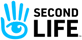                   Sanal Dünya’da                  Sanal Dünya’da                  Sanal Dünya’da                  Sanal Dünya’da                  Sanal Dünya’da8Sanal Dünyalarda Kâr Amacı Gütmeyen Kuruluşlar & Whole Brain Health Organizasyonundan Konuk KonuşmacıSanal Dünyalarda Kâr Amacı Gütmeyen Kuruluşlar & Whole Brain Health Organizasyonundan Konuk KonuşmacıSanal Dünyalarda Kâr Amacı Gütmeyen Kuruluşlar & Whole Brain Health Organizasyonundan Konuk KonuşmacıSanal Dünyalarda Kâr Amacı Gütmeyen Kuruluşlar & Whole Brain Health Organizasyonundan Konuk KonuşmacıSanal Dünyalarda Kâr Amacı Gütmeyen Kuruluşlar & Whole Brain Health Organizasyonundan Konuk KonuşmacıSanal Dünyalarda Kâr Amacı Gütmeyen Kuruluşlar & Whole Brain Health Organizasyonundan Konuk KonuşmacıSanal Dünyalarda Kâr Amacı Gütmeyen Kuruluşlar & Whole Brain Health Organizasyonundan Konuk KonuşmacıSanal Dünyalarda Kâr Amacı Gütmeyen Kuruluşlar & Whole Brain Health Organizasyonundan Konuk KonuşmacıSanal Dünyalarda Kâr Amacı Gütmeyen Kuruluşlar & Whole Brain Health Organizasyonundan Konuk KonuşmacıSanal Dünyalarda Kâr Amacı Gütmeyen Kuruluşlar & Whole Brain Health Organizasyonundan Konuk KonuşmacıSanal Dünyalarda Kâr Amacı Gütmeyen Kuruluşlar & Whole Brain Health Organizasyonundan Konuk KonuşmacıSanal Dünyalarda Kâr Amacı Gütmeyen Kuruluşlar & Whole Brain Health Organizasyonundan Konuk Konuşmacı       Konuk Konuşmacılar         DG, GK       Konuk Konuşmacılar         DG, GK       Konuk Konuşmacılar         DG, GK       Konuk Konuşmacılar         DG, GK       Konuk Konuşmacılar         DG, GK       Konuk Konuşmacılar         DG, GK                  Sanal Dünya’da                     Sanal Dünya’da                     Sanal Dünya’da                     Sanal Dünya’da                     Sanal Dünya’da   9Proje ÇalışmasıProje ÇalışmasıProje ÇalışmasıProje ÇalışmasıProje ÇalışmasıProje ÇalışmasıProje ÇalışmasıProje ÇalışmasıProje ÇalışmasıProje ÇalışmasıProje ÇalışmasıProje Çalışması       Avatarlar tarafından       Avatarlar tarafından       Avatarlar tarafından       Avatarlar tarafından       Avatarlar tarafından       Avatarlar tarafındanSanal Dünya’da Sanal Dünya’da Sanal Dünya’da Sanal Dünya’da Sanal Dünya’da 10Metaverse'de Küresel Çevre – Oturum Sanal Gerçeklik ile sınıfta yapılacaktır.Metaverse'de Küresel Çevre – Oturum Sanal Gerçeklik ile sınıfta yapılacaktır.Metaverse'de Küresel Çevre – Oturum Sanal Gerçeklik ile sınıfta yapılacaktır.Metaverse'de Küresel Çevre – Oturum Sanal Gerçeklik ile sınıfta yapılacaktır.Metaverse'de Küresel Çevre – Oturum Sanal Gerçeklik ile sınıfta yapılacaktır.Metaverse'de Küresel Çevre – Oturum Sanal Gerçeklik ile sınıfta yapılacaktır.Metaverse'de Küresel Çevre – Oturum Sanal Gerçeklik ile sınıfta yapılacaktır.Metaverse'de Küresel Çevre – Oturum Sanal Gerçeklik ile sınıfta yapılacaktır.Metaverse'de Küresel Çevre – Oturum Sanal Gerçeklik ile sınıfta yapılacaktır.Metaverse'de Küresel Çevre – Oturum Sanal Gerçeklik ile sınıfta yapılacaktır.Metaverse'de Küresel Çevre – Oturum Sanal Gerçeklik ile sınıfta yapılacaktır.Metaverse'de Küresel Çevre – Oturum Sanal Gerçeklik ile sınıfta yapılacaktır.MGDG, GKMGDG, GKMGDG, GKMGDG, GKMGDG, GKMGDG, GKYüz Yüze                   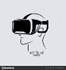 Yüz Yüze                   Yüz Yüze                   Yüz Yüze                   Yüz Yüze                   11Sanal Çağ Kampüsündeki Sanal Sürdürülebilirlik Platformlarına Ziyaret & Proje ÇalışmasıSanal Çağ Kampüsündeki Sanal Sürdürülebilirlik Platformlarına Ziyaret & Proje ÇalışmasıSanal Çağ Kampüsündeki Sanal Sürdürülebilirlik Platformlarına Ziyaret & Proje ÇalışmasıSanal Çağ Kampüsündeki Sanal Sürdürülebilirlik Platformlarına Ziyaret & Proje ÇalışmasıSanal Çağ Kampüsündeki Sanal Sürdürülebilirlik Platformlarına Ziyaret & Proje ÇalışmasıSanal Çağ Kampüsündeki Sanal Sürdürülebilirlik Platformlarına Ziyaret & Proje ÇalışmasıSanal Çağ Kampüsündeki Sanal Sürdürülebilirlik Platformlarına Ziyaret & Proje ÇalışmasıSanal Çağ Kampüsündeki Sanal Sürdürülebilirlik Platformlarına Ziyaret & Proje ÇalışmasıSanal Çağ Kampüsündeki Sanal Sürdürülebilirlik Platformlarına Ziyaret & Proje ÇalışmasıSanal Çağ Kampüsündeki Sanal Sürdürülebilirlik Platformlarına Ziyaret & Proje ÇalışmasıSanal Çağ Kampüsündeki Sanal Sürdürülebilirlik Platformlarına Ziyaret & Proje ÇalışmasıSanal Çağ Kampüsündeki Sanal Sürdürülebilirlik Platformlarına Ziyaret & Proje ÇalışmasıAvatarlar tarafındanAvatarlar tarafındanAvatarlar tarafındanAvatarlar tarafındanAvatarlar tarafındanAvatarlar tarafındanSanal Dünya’da          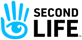 Sanal Dünya’da          Sanal Dünya’da          Sanal Dünya’da          Sanal Dünya’da          12Proje ÇalışmasıProje ÇalışmasıProje ÇalışmasıProje ÇalışmasıProje ÇalışmasıProje ÇalışmasıProje ÇalışmasıProje ÇalışmasıProje ÇalışmasıProje ÇalışmasıProje ÇalışmasıProje ÇalışmasıAvatarlar tarafındanAvatarlar tarafındanAvatarlar tarafındanAvatarlar tarafındanAvatarlar tarafındanAvatarlar tarafındanSanal Dünya’daSanal Dünya’daSanal Dünya’daSanal Dünya’daSanal Dünya’da13Proje ÇalışmasıProje ÇalışmasıProje ÇalışmasıProje ÇalışmasıProje ÇalışmasıProje ÇalışmasıProje ÇalışmasıProje ÇalışmasıProje ÇalışmasıProje ÇalışmasıProje ÇalışmasıProje ÇalışmasıAvatarlar tarafındanAvatarlar tarafındanAvatarlar tarafındanAvatarlar tarafındanAvatarlar tarafındanAvatarlar tarafındanSanal Dünya’daSanal Dünya’daSanal Dünya’daSanal Dünya’daSanal Dünya’da14Proje Sunumları ve Rapor TeslimiProje Sunumları ve Rapor TeslimiProje Sunumları ve Rapor TeslimiProje Sunumları ve Rapor TeslimiProje Sunumları ve Rapor TeslimiProje Sunumları ve Rapor TeslimiProje Sunumları ve Rapor TeslimiProje Sunumları ve Rapor TeslimiProje Sunumları ve Rapor TeslimiProje Sunumları ve Rapor TeslimiProje Sunumları ve Rapor TeslimiProje Sunumları ve Rapor TeslimiAvatarlar tarafındanAvatarlar tarafındanAvatarlar tarafındanAvatarlar tarafındanAvatarlar tarafındanAvatarlar tarafındanSanal Dünya’daSanal Dünya’daSanal Dünya’daSanal Dünya’daSanal Dünya’daKAYNAKLARKAYNAKLARKAYNAKLARKAYNAKLARKAYNAKLARKAYNAKLARKAYNAKLARKAYNAKLARKAYNAKLARKAYNAKLARKAYNAKLARKAYNAKLARKAYNAKLARKAYNAKLARKAYNAKLARKAYNAKLARKAYNAKLARKAYNAKLARKAYNAKLARKAYNAKLARKAYNAKLARKAYNAKLARKAYNAKLARKAYNAKLARDers Kitabı             Ders Kitabı             Ders Kitabı             Ders Kitabı             Ders Kitabı             Ders Kitabı             Sustainability Marketing: A Global Perspective, 2nd Edition, Frank Martin Belz, Ken Peattie, ISBN: 978-1-119-96619-7Sustainability Marketing: A Global Perspective, 2nd Edition, Frank Martin Belz, Ken Peattie, ISBN: 978-1-119-96619-7Sustainability Marketing: A Global Perspective, 2nd Edition, Frank Martin Belz, Ken Peattie, ISBN: 978-1-119-96619-7Sustainability Marketing: A Global Perspective, 2nd Edition, Frank Martin Belz, Ken Peattie, ISBN: 978-1-119-96619-7Sustainability Marketing: A Global Perspective, 2nd Edition, Frank Martin Belz, Ken Peattie, ISBN: 978-1-119-96619-7Sustainability Marketing: A Global Perspective, 2nd Edition, Frank Martin Belz, Ken Peattie, ISBN: 978-1-119-96619-7Sustainability Marketing: A Global Perspective, 2nd Edition, Frank Martin Belz, Ken Peattie, ISBN: 978-1-119-96619-7Sustainability Marketing: A Global Perspective, 2nd Edition, Frank Martin Belz, Ken Peattie, ISBN: 978-1-119-96619-7Sustainability Marketing: A Global Perspective, 2nd Edition, Frank Martin Belz, Ken Peattie, ISBN: 978-1-119-96619-7Sustainability Marketing: A Global Perspective, 2nd Edition, Frank Martin Belz, Ken Peattie, ISBN: 978-1-119-96619-7Sustainability Marketing: A Global Perspective, 2nd Edition, Frank Martin Belz, Ken Peattie, ISBN: 978-1-119-96619-7Sustainability Marketing: A Global Perspective, 2nd Edition, Frank Martin Belz, Ken Peattie, ISBN: 978-1-119-96619-7Sustainability Marketing: A Global Perspective, 2nd Edition, Frank Martin Belz, Ken Peattie, ISBN: 978-1-119-96619-7Sustainability Marketing: A Global Perspective, 2nd Edition, Frank Martin Belz, Ken Peattie, ISBN: 978-1-119-96619-7Sustainability Marketing: A Global Perspective, 2nd Edition, Frank Martin Belz, Ken Peattie, ISBN: 978-1-119-96619-7Sustainability Marketing: A Global Perspective, 2nd Edition, Frank Martin Belz, Ken Peattie, ISBN: 978-1-119-96619-7Sustainability Marketing: A Global Perspective, 2nd Edition, Frank Martin Belz, Ken Peattie, ISBN: 978-1-119-96619-7Sustainability Marketing: A Global Perspective, 2nd Edition, Frank Martin Belz, Ken Peattie, ISBN: 978-1-119-96619-7Ders NotlarıDers NotlarıDers NotlarıDers NotlarıDers NotlarıDers NotlarıOnline Eğitim portalında eğitmen notlarıKurs Web Sitesi : https://www.virtualworldscaguniversity.com/Online Eğitim portalında eğitmen notlarıKurs Web Sitesi : https://www.virtualworldscaguniversity.com/Online Eğitim portalında eğitmen notlarıKurs Web Sitesi : https://www.virtualworldscaguniversity.com/Online Eğitim portalında eğitmen notlarıKurs Web Sitesi : https://www.virtualworldscaguniversity.com/Online Eğitim portalında eğitmen notlarıKurs Web Sitesi : https://www.virtualworldscaguniversity.com/Online Eğitim portalında eğitmen notlarıKurs Web Sitesi : https://www.virtualworldscaguniversity.com/Online Eğitim portalında eğitmen notlarıKurs Web Sitesi : https://www.virtualworldscaguniversity.com/Online Eğitim portalında eğitmen notlarıKurs Web Sitesi : https://www.virtualworldscaguniversity.com/Online Eğitim portalında eğitmen notlarıKurs Web Sitesi : https://www.virtualworldscaguniversity.com/Online Eğitim portalında eğitmen notlarıKurs Web Sitesi : https://www.virtualworldscaguniversity.com/Online Eğitim portalında eğitmen notlarıKurs Web Sitesi : https://www.virtualworldscaguniversity.com/Online Eğitim portalında eğitmen notlarıKurs Web Sitesi : https://www.virtualworldscaguniversity.com/Online Eğitim portalında eğitmen notlarıKurs Web Sitesi : https://www.virtualworldscaguniversity.com/Online Eğitim portalında eğitmen notlarıKurs Web Sitesi : https://www.virtualworldscaguniversity.com/Online Eğitim portalında eğitmen notlarıKurs Web Sitesi : https://www.virtualworldscaguniversity.com/Online Eğitim portalında eğitmen notlarıKurs Web Sitesi : https://www.virtualworldscaguniversity.com/Online Eğitim portalında eğitmen notlarıKurs Web Sitesi : https://www.virtualworldscaguniversity.com/Online Eğitim portalında eğitmen notlarıKurs Web Sitesi : https://www.virtualworldscaguniversity.com/LinklerLinklerLinklerLinklerLinklerLinklerhttps://www.seagoinggreen.org/bloghttps://www.reutersevents.com/sustainability/how-marketing-and-sustainability-can-drive-customer-behaviour-change-5-top-tipshttps://www.pinterest.pt/belembarbosa/sustainability-marketing/https://www.thehouseofmarketing.be/blog/sustainability-an-important-marketing-responsibilityhttps://www.seagoinggreen.org/bloghttps://www.reutersevents.com/sustainability/how-marketing-and-sustainability-can-drive-customer-behaviour-change-5-top-tipshttps://www.pinterest.pt/belembarbosa/sustainability-marketing/https://www.thehouseofmarketing.be/blog/sustainability-an-important-marketing-responsibilityhttps://www.seagoinggreen.org/bloghttps://www.reutersevents.com/sustainability/how-marketing-and-sustainability-can-drive-customer-behaviour-change-5-top-tipshttps://www.pinterest.pt/belembarbosa/sustainability-marketing/https://www.thehouseofmarketing.be/blog/sustainability-an-important-marketing-responsibilityhttps://www.seagoinggreen.org/bloghttps://www.reutersevents.com/sustainability/how-marketing-and-sustainability-can-drive-customer-behaviour-change-5-top-tipshttps://www.pinterest.pt/belembarbosa/sustainability-marketing/https://www.thehouseofmarketing.be/blog/sustainability-an-important-marketing-responsibilityhttps://www.seagoinggreen.org/bloghttps://www.reutersevents.com/sustainability/how-marketing-and-sustainability-can-drive-customer-behaviour-change-5-top-tipshttps://www.pinterest.pt/belembarbosa/sustainability-marketing/https://www.thehouseofmarketing.be/blog/sustainability-an-important-marketing-responsibilityhttps://www.seagoinggreen.org/bloghttps://www.reutersevents.com/sustainability/how-marketing-and-sustainability-can-drive-customer-behaviour-change-5-top-tipshttps://www.pinterest.pt/belembarbosa/sustainability-marketing/https://www.thehouseofmarketing.be/blog/sustainability-an-important-marketing-responsibilityhttps://www.seagoinggreen.org/bloghttps://www.reutersevents.com/sustainability/how-marketing-and-sustainability-can-drive-customer-behaviour-change-5-top-tipshttps://www.pinterest.pt/belembarbosa/sustainability-marketing/https://www.thehouseofmarketing.be/blog/sustainability-an-important-marketing-responsibilityhttps://www.seagoinggreen.org/bloghttps://www.reutersevents.com/sustainability/how-marketing-and-sustainability-can-drive-customer-behaviour-change-5-top-tipshttps://www.pinterest.pt/belembarbosa/sustainability-marketing/https://www.thehouseofmarketing.be/blog/sustainability-an-important-marketing-responsibilityhttps://www.seagoinggreen.org/bloghttps://www.reutersevents.com/sustainability/how-marketing-and-sustainability-can-drive-customer-behaviour-change-5-top-tipshttps://www.pinterest.pt/belembarbosa/sustainability-marketing/https://www.thehouseofmarketing.be/blog/sustainability-an-important-marketing-responsibilityhttps://www.seagoinggreen.org/bloghttps://www.reutersevents.com/sustainability/how-marketing-and-sustainability-can-drive-customer-behaviour-change-5-top-tipshttps://www.pinterest.pt/belembarbosa/sustainability-marketing/https://www.thehouseofmarketing.be/blog/sustainability-an-important-marketing-responsibilityhttps://www.seagoinggreen.org/bloghttps://www.reutersevents.com/sustainability/how-marketing-and-sustainability-can-drive-customer-behaviour-change-5-top-tipshttps://www.pinterest.pt/belembarbosa/sustainability-marketing/https://www.thehouseofmarketing.be/blog/sustainability-an-important-marketing-responsibilityhttps://www.seagoinggreen.org/bloghttps://www.reutersevents.com/sustainability/how-marketing-and-sustainability-can-drive-customer-behaviour-change-5-top-tipshttps://www.pinterest.pt/belembarbosa/sustainability-marketing/https://www.thehouseofmarketing.be/blog/sustainability-an-important-marketing-responsibilityhttps://www.seagoinggreen.org/bloghttps://www.reutersevents.com/sustainability/how-marketing-and-sustainability-can-drive-customer-behaviour-change-5-top-tipshttps://www.pinterest.pt/belembarbosa/sustainability-marketing/https://www.thehouseofmarketing.be/blog/sustainability-an-important-marketing-responsibilityhttps://www.seagoinggreen.org/bloghttps://www.reutersevents.com/sustainability/how-marketing-and-sustainability-can-drive-customer-behaviour-change-5-top-tipshttps://www.pinterest.pt/belembarbosa/sustainability-marketing/https://www.thehouseofmarketing.be/blog/sustainability-an-important-marketing-responsibilityhttps://www.seagoinggreen.org/bloghttps://www.reutersevents.com/sustainability/how-marketing-and-sustainability-can-drive-customer-behaviour-change-5-top-tipshttps://www.pinterest.pt/belembarbosa/sustainability-marketing/https://www.thehouseofmarketing.be/blog/sustainability-an-important-marketing-responsibilityhttps://www.seagoinggreen.org/bloghttps://www.reutersevents.com/sustainability/how-marketing-and-sustainability-can-drive-customer-behaviour-change-5-top-tipshttps://www.pinterest.pt/belembarbosa/sustainability-marketing/https://www.thehouseofmarketing.be/blog/sustainability-an-important-marketing-responsibilityhttps://www.seagoinggreen.org/bloghttps://www.reutersevents.com/sustainability/how-marketing-and-sustainability-can-drive-customer-behaviour-change-5-top-tipshttps://www.pinterest.pt/belembarbosa/sustainability-marketing/https://www.thehouseofmarketing.be/blog/sustainability-an-important-marketing-responsibilityhttps://www.seagoinggreen.org/bloghttps://www.reutersevents.com/sustainability/how-marketing-and-sustainability-can-drive-customer-behaviour-change-5-top-tipshttps://www.pinterest.pt/belembarbosa/sustainability-marketing/https://www.thehouseofmarketing.be/blog/sustainability-an-important-marketing-responsibilityOkumalarOkumalarOkumalarOkumalarOkumalarOkumalarBelge sonundaki okuma listesine bakınız!Belge sonundaki okuma listesine bakınız!Belge sonundaki okuma listesine bakınız!Belge sonundaki okuma listesine bakınız!Belge sonundaki okuma listesine bakınız!Belge sonundaki okuma listesine bakınız!Belge sonundaki okuma listesine bakınız!Belge sonundaki okuma listesine bakınız!Belge sonundaki okuma listesine bakınız!Belge sonundaki okuma listesine bakınız!Belge sonundaki okuma listesine bakınız!Belge sonundaki okuma listesine bakınız!Belge sonundaki okuma listesine bakınız!Belge sonundaki okuma listesine bakınız!Belge sonundaki okuma listesine bakınız!Belge sonundaki okuma listesine bakınız!Belge sonundaki okuma listesine bakınız!Belge sonundaki okuma listesine bakınız!

DEĞERLENDİRME YÖNTEMİ

DEĞERLENDİRME YÖNTEMİ

DEĞERLENDİRME YÖNTEMİ

DEĞERLENDİRME YÖNTEMİ

DEĞERLENDİRME YÖNTEMİ

DEĞERLENDİRME YÖNTEMİ

DEĞERLENDİRME YÖNTEMİ

DEĞERLENDİRME YÖNTEMİ

DEĞERLENDİRME YÖNTEMİ

DEĞERLENDİRME YÖNTEMİ

DEĞERLENDİRME YÖNTEMİ

DEĞERLENDİRME YÖNTEMİ

DEĞERLENDİRME YÖNTEMİ

DEĞERLENDİRME YÖNTEMİ

DEĞERLENDİRME YÖNTEMİ

DEĞERLENDİRME YÖNTEMİ

DEĞERLENDİRME YÖNTEMİ

DEĞERLENDİRME YÖNTEMİ

DEĞERLENDİRME YÖNTEMİ

DEĞERLENDİRME YÖNTEMİ

DEĞERLENDİRME YÖNTEMİ

DEĞERLENDİRME YÖNTEMİ

DEĞERLENDİRME YÖNTEMİ

DEĞERLENDİRME YÖNTEMİEtkinliklerEtkinliklerEtkinliklerEtkinliklerEtkinliklerEtkinliklerEtkinliklerSayıSayıSayıEtkiEtkiEtkiEtkiNotlarNotlarNotlarNotlarNotlarNotlarNotlarNotlarNotlarNotlarDönem içi ödevlerDönem içi ödevlerDönem içi ödevlerDönem içi ödevlerDönem içi ödevlerDönem içi ödevlerDönem içi ödevler44440%40%40%40%(Her bir ödev için 10 puan ağırlık belirlenmiştir.)(Her bir ödev için 10 puan ağırlık belirlenmiştir.)(Her bir ödev için 10 puan ağırlık belirlenmiştir.)(Her bir ödev için 10 puan ağırlık belirlenmiştir.)(Her bir ödev için 10 puan ağırlık belirlenmiştir.)(Her bir ödev için 10 puan ağırlık belirlenmiştir.)(Her bir ödev için 10 puan ağırlık belirlenmiştir.)(Her bir ödev için 10 puan ağırlık belirlenmiştir.)(Her bir ödev için 10 puan ağırlık belirlenmiştir.)(Her bir ödev için 10 puan ağırlık belirlenmiştir.)Final Projesi & RaporuFinal Projesi & RaporuFinal Projesi & RaporuFinal Projesi & RaporuFinal Projesi & RaporuFinal Projesi & RaporuFinal Projesi & Raporu11160%60%60%60%AKTS TABLOSUAKTS TABLOSUAKTS TABLOSUAKTS TABLOSUAKTS TABLOSUAKTS TABLOSUAKTS TABLOSUİçeriklerİçeriklerİçeriklerİçeriklerİçeriklerİçeriklerİçeriklerİçeriklerİçeriklerİçeriklerİçeriklerİçeriklerİçeriklerİçeriklerİçeriklerİçeriklerİçeriklerİçeriklerİçeriklerİçeriklerİçeriklerİçeriklerİçeriklerİçeriklerSayıSaatlerToplamSanal dünyada derslerSanal dünyada derslerSanal dünyada derslerSanal dünyada derslerSanal dünyada derslerSanal dünyada derslerSanal dünyada derslerSanal dünyada derslerSanal dünyada dersler14141414141433333334242Ders Dışı ÇalışmalarDers Dışı ÇalışmalarDers Dışı ÇalışmalarDers Dışı ÇalışmalarDers Dışı ÇalışmalarDers Dışı ÇalışmalarDers Dışı ÇalışmalarDers Dışı ÇalışmalarDers Dışı Çalışmalar14141414141433333334242Dönem içi ödevlerDönem içi ödevlerDönem içi ödevlerDönem içi ödevlerDönem içi ödevlerDönem içi ödevlerDönem içi ödevlerDönem içi ödevlerDönem içi ödevler111111121212121212121212ProjeProjeProjeProjeProjeProjeProjeProjeProje111111484848484848484848111111404040404040404040ToplamToplam / 30AKTS KredisiToplamToplam / 30AKTS KredisiToplamToplam / 30AKTS KredisiToplamToplam / 30AKTS KredisiToplamToplam / 30AKTS KredisiToplamToplam / 30AKTS KredisiToplamToplam / 30AKTS KredisiToplamToplam / 30AKTS KredisiToplamToplam / 30AKTS Kredisi184184184184184184ToplamToplam / 30AKTS KredisiToplamToplam / 30AKTS KredisiToplamToplam / 30AKTS KredisiToplamToplam / 30AKTS KredisiToplamToplam / 30AKTS KredisiToplamToplam / 30AKTS KredisiToplamToplam / 30AKTS KredisiToplamToplam / 30AKTS KredisiToplamToplam / 30AKTS KredisiToplamToplam / 30AKTS KredisiToplamToplam / 30AKTS KredisiToplamToplam / 30AKTS KredisiToplamToplam / 30AKTS KredisiToplamToplam / 30AKTS KredisiToplamToplam / 30AKTS KredisiToplamToplam / 30AKTS KredisiToplamToplam / 30AKTS KredisiToplamToplam / 30AKTS KredisiToplamToplam / 30AKTS KredisiToplamToplam / 30AKTS KredisiToplamToplam / 30AKTS KredisiToplamToplam / 30AKTS Kredisi=184/30=6.13=184/30=6.13ToplamToplam / 30AKTS KredisiToplamToplam / 30AKTS KredisiToplamToplam / 30AKTS KredisiToplamToplam / 30AKTS KredisiToplamToplam / 30AKTS KredisiToplamToplam / 30AKTS KredisiToplamToplam / 30AKTS KredisiToplamToplam / 30AKTS KredisiToplamToplam / 30AKTS KredisiToplamToplam / 30AKTS KredisiToplamToplam / 30AKTS KredisiToplamToplam / 30AKTS KredisiToplamToplam / 30AKTS KredisiToplamToplam / 30AKTS KredisiToplamToplam / 30AKTS KredisiToplamToplam / 30AKTS KredisiToplamToplam / 30AKTS KredisiToplamToplam / 30AKTS KredisiToplamToplam / 30AKTS KredisiToplamToplam / 30AKTS KredisiToplamToplam / 30AKTS KredisiToplamToplam / 30AKTS Kredisi66ToplamToplam / 30AKTS KredisiToplamToplam / 30AKTS KredisiToplamToplam / 30AKTS KredisiToplamToplam / 30AKTS KredisiToplamToplam / 30AKTS KredisiToplamToplam / 30AKTS KredisiToplamToplam / 30AKTS KredisiToplamToplam / 30AKTS KredisiToplamToplam / 30AKTS KredisiToplamToplam / 30AKTS KredisiToplamToplam / 30AKTS KredisiToplamToplam / 30AKTS KredisiToplamToplam / 30AKTS KredisiToplamToplam / 30AKTS KredisiToplamToplam / 30AKTS KredisiToplamToplam / 30AKTS KredisiToplamToplam / 30AKTS KredisiToplamToplam / 30AKTS KredisiToplamToplam / 30AKTS KredisiToplamToplam / 30AKTS KredisiToplamToplam / 30AKTS KredisiToplamToplam / 30AKTS KredisiHaftaTarihOkuma ParçasıAçıklama221 EkimThe triple bottom line: What is it and how does it work, TF Slaper, TJ Hall - Indiana business review, 2011Jones, P., Clarke‐Hill, C., Comfort, D., & Hillier, D. (2008). Marketing and Sustainability. Marketing Intelligence & Planning, 26(2), 123-130.http://web.mit.edu/afs.new/athena/course/2/2.813/www/readings/TripleBottomLine.pdfMakale ‘Google Akademik’ üzerinden arama yapılarak bulunabilir.328 EkimBaldassarre, F., & Campo, R. (2016). Sustainability as a Marketing Tool: To be or to Appear to be?. Business Horizons, 59(4), 421-429.Kemper, J. A., Hall, C. M., & Ballantine, P. W. (2019). Marketing and Sustainability: Business as Usual or Changing Worldviews?. Sustainability, 11(3), 1-17.Nedumaran, G., & Manimegalai, K. (2018). Green Marketing and Sustainable Development–Challenges and Opportunities. International Journal of Advanced Scientific Research & Development (IJASRD), 5(3), 194-198Makale ‘Google Akademik’ üzerinden arama yapılarak bulunabilir.44 KasımBorin, N., & Metcalf, L. (2010). Integrating Sustainability into the Marketing Curriculum: Learning Activities that Facilitate Sustainable Marketing Practices. Journal of Marketing Education, 32(2), 140-154. Melović, B., Cirović, D., Backovic-Vulić, T., Dudić, B., & Gubinova, K. (2020). Attracting Green Consumers as a Basis for Creating Sustainable Marketing Strategy on the Organic Market—Relevance for Sustainable Agriculture Business Development. Foods, 9(11), 1552.Makale ‘Google Akademik’ üzerinden arama yapılarak bulunabilir.511 KasımUnilever Sustainable Living PlanÖrnek Olay Link: https://assets.unilever.com/files/92ui5egz/production/9752ff2d82b8afabb507eb92c47b5dad795801d5.pdf/unilever-sustainable-living-plan.pdf618 KasımKumar, V., Rahman, Z., Kazmi, A. A., & Goyal, P. (2012). Evolution of sustainability as marketing strategy: Beginning of new era. Procedia-Social and Behavioral Sciences, 37, 482-489.Blythe, J. (2010). Marketing Planning Strategy, environment and context.Kshetri, N. (2022). Web 3.0 and the Metaverse Shaping Organizations’ Brand and Product Strategies. IT Professional, 24(02), 11-15.Makale ‘Google Akademik’ üzerinden arama yapılarak bulunabilir.725 KasımDefining Virtual Worlds and Virtual Environments By Ralph Schroeder, Oxford Internet Institute, University of Oxford. Journal of virtual world research , Vol. 1. No. 1 ISSN: 1941-8477 “Virtual Worlds Research: Past, Present & Future” July 2008Second Life GuideGirvan, C. (2018). What is a Virtual World? Definition and Classification. Educational Technology Research and Development, 66(5), 1087-1100.Makale ‘Google Akademik’ üzerinden arama yapılarak bulunabilir.Öğretim üyesi tarafından gönderilecektir.82 AralıkKandaurova, M., & Lee, S. H. M. (2019). The effects of Virtual Reality (VR) on charitable giving: The role of empathy, guilt, responsibility, and social exclusion. Journal of Business Research, 100, 571-580.Makale ‘Google Akademik’ üzerinden arama yapılarak bulunabilir9                                   PROJE HAFTASI10Fauville, G., Queiroz, A. C. M., & Bailenson, J. N. (2020). Virtual reality as a promising tool to promote climate change awareness. Technology and health, 91-108.Makale ‘Google Akademik’ üzerinden arama yapılarak bulunabilir.11                               PROJE HAFTASI12PROJE HAFTASI13PROJE HAFTASI14PROJE HAFTASIÇAĞ ÜNİVERSİTESİ İKTİSADİ VE İDARİ BİLİMLER FAKÜLTESİ